Boosterthon Mind Spark Mystery LabParents! This year’s main fundraiser is the Felix A. Williams Elementary Fun Run! It’s a two-week program that kicked off with a Pep Rally Monday. Families will then gather pledges for every lap your student runs (30-35 laps), and we’ll celebrate at the Fun Run on Oct. 3. With our big goal of raising $30,000 for Science Enrichment Kits, we asked the Fun Run experts at Boosterthon to power our Fun Run and make it easier, more profitable, and more fun. Students will also experience an amazing character theme, MINDSPARK MYSTERY LAB! Boosterthon’s most exciting theme yet combines S.T.E.A.M. skills (Science, Technology, Engineering, Arts and Math) with character-building. While they're teaming up with the MindSpark Kids to solve mysteries, our students will learn five 21st-century character traits that will help strengthen themselves and our world.Donations will go toward Science Enrichment Kits and to the entire two-week experience. So please help our school by reaching out to sponsors. Also, all families are invited to come out and cheer on your student at the Fun Run! Thank you for your support!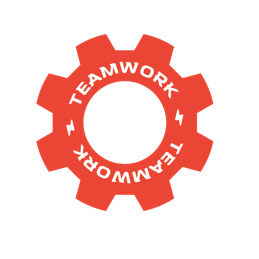 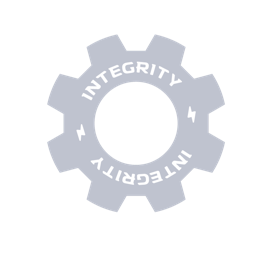 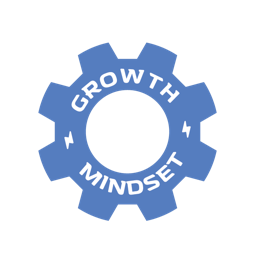 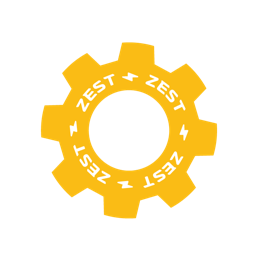 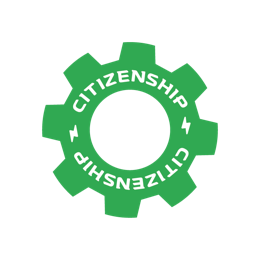 SCHEDULE FOR FUN RUN – OCT. 3GRADEFUN RUN TIMELUNCH TIMEVPK, ESE PreK, Gr. K7:55-8:459:25-10:00Gr. 17:55-8:459:35-10:10Gr. 28:50-9:509:55-10:37Gr. 38:50-9:5010:07-10:45Gr. 410:00-11:0011:10-11:40Gr. 510:00-11:0011:10-11:40